Niepubliczna Medyczna Szkoła Policealna ,,LIDER”w zawodzie Opiekun medyczny s. ITermin składania prac w sekretariacie-najpóźniej do                          30 KWIETNIA 2024 r.Każda praca musi być oddzielnym referatem 2 strony min. w formacie A4,napisana odręcznie lub w formie wydruku komputerowego.Każda praca musi zawierać opis w nagłówku (wzór opisu JEST NA STRONIE INTERNETOWEJ PRZED TEMATAMI PRAC KONTROLNYCH).Prace oddajemy wszystkie jedenaście sztuk w jednym terminie!Bezpieczeństwo i higiena pracy Wymień i opisz podstawowe zasady BHP w zawodzie opiekun medyczny. Podstawy opieki nad osobą chorą i niesamodzielną oraz podstawy opieki medycznej Karta prawa pacjenta. Rozpoznawanie problemów opiekuńczych i medycznych w opiece nad osobą chorą i niesamodzielnąHierarchia potrzeb Maslowa.Planowanie czynności higienicznych i pielęgnacyjnych dla osoby chorej i niesamodzielnej Etapy procesu pielęgnowania. Organizowanie czynności higienicznych oraz wybranych czynności                                 z zakresu opieki pielęgnacyjnejProcedura segregacji i usuwania odpadów medycznych.Biznes i zarządzanieKomunikacja interpersonalna. Wykonywanie czynności opiekuńczych dla osoby chorej i niesamodzielnej                     z demencjąPojęcie i rodzaje opieki.   Prowadzenie przyłóżkowej aktywizacji z wykorzystaniem elementów gimnastyki osiowo – symetrycznej w trzech płaszczyznach jednocześnie SOS 3D – Metoda HoppeDeterminanty prawidłowej postawy. Wykonywanie wybranych czynności z zakresu opieki medycznejOpisz rodzaje stomii w tym tracheostomię, ileostomię, kolostomię, urostomię, gastrostomię(PEG).Wykonywanie czynności higienicznych oraz wybranych czynności z zakresu opieki medycznejZasady wykonywania zabiegów higieniczno-pielęgnacyjnych.Język angielski zawodowy w opiece medycznej                                    Praca kontrolna w załączniku nr 1PRACA KONTROLNA -JĘZYK ANGIELSKI ZAWODOWY ZAŁĄCZNIK NR 1Imię i nazwisko: ....................................................................................................................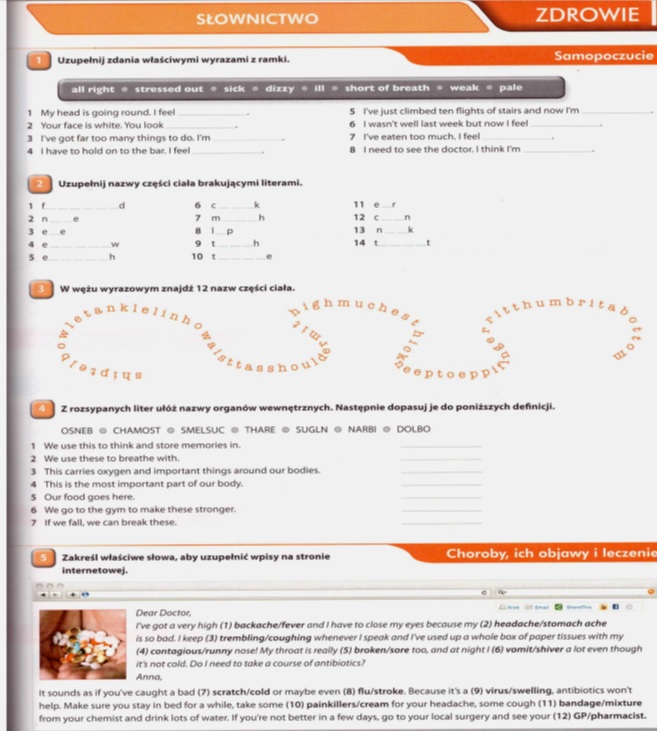 